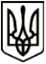 УкраїнаМЕНСЬКА МІСЬКА РАДАЧернігівська областьРОЗПОРЯДЖЕННЯВід 03 червня 2021 року                    № 188Про створення комісіїВідповідно до заяви громадянина Ткач Артема Петровича, жителя м. ***, вул. *** щодо визначення законності прибудови до паркану заявника господарських приміщень та вигрібної ями на межі, створити комісію для вивчення та подальшого вирішення питання у наступному складі:Голова комісії: Гнип Володимир Іванович, заступник міського голови з питань діяльності виконавчих органів ради.Секретар комісії: Ілюшкіна Дар’я Валеріївна, головний спеціаліст відділу архітектури та містобудування Менської міської ради;Члени комісії:  Бернадська Тетяна Анатоліївна, начальник юридичного відділу Менської міської ради;Кравцов Валерій Михайлович, начальник відділу житлово-комунального господарства, енергоефективності та комунального майна Менської міської ради;Лихотинська Лілія Анатоліївна, начальник відділу архітектури та містобудування Менської міської ради;Терентієв Павло Олександрович, начальник відділу земельних відносин Менської міської ради. Міський голова								Г. А. Примаков